Dane WykonawcyilNazwa Wykonawcy:  .	Adres Wykonawcy: 	REGON lub NIP: …………………………………………………………………………………………………………………………………………………………….Telefon:	E-Mail 	Składając ofertę w postępowaniu o zamówienie publiczne prowadzonym w trybie podstawowym 
bez negocjacji pn.: „Dostawa sprzętu komputerowego na potrzeby Krajowej Szkoły Sądownictwa  i Prokuratury ” – znak sprawy: BA-X.2611.4.2021 my niżej podpisani:działając w imieniu i na rzecz:(nazwa (firma) dokładny adres Wykonawcy/Wykonawców); w przypadku składania oferty przez podmioty występujące wspólnie podać nazwy (firmy) i dokładne adresy wszystkich podmiotów składających wspólną ofertę)SKŁADAMY OFERTĘ na wykonanie przedmiotu zamówienia zgodnie ze Specyfikacją Warunków Zamówienia i oświadczamy, że wykonamy go na warunkach w niej określonych.OŚWIADCZAMY, że naszym pełnomocnikiem dla potrzeb niniejszego zamówienia jest (wypełniają jedynie Wykonawcy składający wspólną ofertę): 	OFERUJEMY wykonanie przedmiotu zamówienia za cenę brutto, (Wykonawca wypełnia poniższe ppkt od 3.1. do 3.2. tylko dla części, na którą składa ofertę).3.1 Część I: Notebooki i myszki komputeroweOświadczam, że zaoferowany w ramach części I zamówienia sprzęt spełnia wszystkie wymagania opisane dla części I.1 do I.3 w OPZ -załącznik nr 2A oraz w załączniku 2 C do SWZ. 3.2. Część II: Komputery stacjonarne i akcesoria komputeroweOświadczamy, że zaoferowany w ramach części II zamówienia sprzęt spełnia wszystkie wymagania opisane dla części II.1 do II.5 w OPZ -załącznik nr 2A do SWZ oraz w załączniku 2 C do SWZ. OŚWIADCZAMY, że cena oferty obejmuje wszelkie koszty i składniki związane 
z wykonaniem zamówienia wynikające wprost z opisu przedmiotu zamówienia i wzoru umowy, 
jak również w nich nieujęte, a bez których nie można zrealizować przedmiotu zamówienia.OŚWIADCZAMY, że wybór oferty (zaznaczyć właściwe „X”):*(Należy wpisać nazwę /rodzaj towaru lub usługi, które będą prowadziły do powstania u Zamawiającego obowiązku podatkowego zgodnie z przepisami o podatku od towarów i usług) objętych przedmiotem zamówienia wartość towaru lub usługi objętego obowiązkiem podatkowym zamawiającego, bez kwoty podatku oraz stawkę podatku od towaru i usług, która zgodnie 
z wiedzą Wykonawcy, będzie miała zastosowanie. Brak wskazania  rozumiany będzie przez Zamawiającego jako informacja 
o tym, ze wybór oferty nie będzie prowadzić do powstania u Zamawiającego powyższego obowiązku podatkowego).TERMIN PŁATNOŚCI – zgodnie z projektowanymi postanowieniami umowy.ZOBOWIĄZUJEMY SIĘ do wykonania zamówienia w terminie określonym w SWZ i niniejszej ofercie.OŚWIADCZAMY, że zapoznaliśmy się ze Specyfikacją Warunków Zamówienia 
i nie wnosimy do niej zastrzeżeń oraz przyjmujemy warunki w niej zawarte, w szczególności zapoznaliśmy się ze wzorem umowy, określonym w Specyfikacji  Warunków Zamówienia i zobowiązujemy się, w przypadku wyboru naszej oferty, do zawarcia umowy zgodnej z niniejszą ofertą, w miejscu i terminie wskazanym przez Zamawiającego oraz na warunkach określonych w Specyfikacji Warunków Zamówienia.UWAŻAMY SIĘ za związanych niniejszą ofertą przez czas wskazany w Specyfikacji Warunków Zamówienia, tj. przez okres 30 dni od upływu terminu składania ofert.WSKAZUJEMY, że Zamawiający może uzyskać dostęp do dokumentów na potwierdzenie umocowania do działania w imieniu Wykonawcy za pomocą bezpłatnych 
i ogólnodostępnych baz danych, w szczególności rejestrów publicznych w rozumieniu ustawy 
z dnia 17 lutego 2005 r. o informatyzacji działalności podmiotów realizujących zadania publiczne (zaznaczyć właściwe „X”):baza danych/rejestru:OŚWIADCZAMY, iż załączone do oferty oświadczenia i dokumenty lub wskazane jako dostępne za pomocą bezpłatnych i ogólnodostępnych baz danych, należy traktować jako dokumenty przedkładane na każdym etapie postępowania oraz jako aktualne. Zobowiązujemy 
się do niezwłocznego poinformowania Zamawiającego, jeżeli w trakcie prowadzenia postępowania nastąpi zmiana w zakresie aktualności tych dokumentów.OŚWIADCZAMY, że jesteśmy (zaznaczyć  właściwe „X”):OŚWIADCZAMY, że niniejsza oferta jest jawna, za wyjątkiem informacji zawartych na stronach 
……………które stanowią tajemnicę przedsiębiorstwa w rozumieniu przepisów ustawy 
o zwalczaniu nieuczciwej konkurencji i jako takie nie mogą być ogólnodostępne.OŚWIADCZAMY, że wykonanie niniejszego zamówienia zamierzamy wykonać (zaznaczyć  właściwe „X”):WSZELKĄ KORESPONDENCJĘ w sprawie niniejszego postępowania należy kierować do:Imię i nazwisko:  .	Adres: 	Telefon:	E-Mail	OFERTĘ niniejszą składamy na 	 kolejno ponumerowanych stronach, 
oraz dołączamy do niej następujące oświadczenia i dokumenty:1)		2) 		3) 		OŚWIADCZAMY, że wypełniliśmy obowiązki informacyjne przewidziane w art. 13 lub art. 14 RODO  wobec osób fizycznych, od których dane osobowe bezpośrednio lub pośrednio pozyskaliśmy w celu ubiegania się o udzielenie zamówienia publicznego w przedmiotowym postępowaniu .Klauzula informacyjna dla podmiotów przystępujących do postępowania o udzielenie zamówienia publicznego.I. Zgodnie z art. 13 ust. 1 i 2 rozporządzenia Parlamentu Europejskiego i Rady (UE) 2016/679 z dnia 27 kwietnia 2016 r. w sprawie ochrony osób fizycznych w związku z przetwarzaniem danych osobowych i w sprawie swobodnego przepływu takich danych oraz uchylenia dyrektywy 95/46/WE (ogólne rozporządzenie o ochronie danych osobowych) (Dz. Urz. UE L 119/1 z 04.05.2016 r.), zwanego dalej RODO, Krajowa Szkoła Sądownictwa i Prokuratury informuje, że:administratorem Pani/Pana danych osobowych jest Krajowa Szkoła Sądownictwa i Prokuratury z siedzibą w Krakowie (31-547) przy ul. Przy Rondzie 5, tel.: 12 617 96 14. fax: 12 617 94 11, 
e-puap: /kssip_krakow/SkrytkaESP, zwana dalej KSSiP,w sprawach związanych z Pani/Pana danymi kontakt z Inspektorem Ochrony Danych możliwy jest za pomocą poczty tradycyjnej na adres siedziby wskazany w ustępie 1 powyżej bądź pocztą elektroniczną na adres e-mail: iod@kssip.gov.pl, e-puap: /kssip_krakow/SkrytkaESP,Pani/Pana dane osobowe przetwarzane będą w celu oraz w związku z przeprowadzeniem postępowania o udzielenie zamówienia publicznego oraz realizacji umowy na podstawie art. 6 ust. 1 lit. b i c RODO,Pani/Pana dane osobowe będą przechowywane przez okres realizacji zamówienia jak również przez okres przewidziany w przepisach prawa dotyczących przechowywania określonych dokumentów, podane przez Panią/Pana dane osobowe będą udostępniane pracownikom administratora i osobom delegowanym do KSSIP w zakresie niezbędnym do prawidłowego przeprowadzenia postępowania o udzielenie zamówienia publicznego - zgodnie z obowiązującym prawem,Pani/Pana dane osobowe nie będą przetwarzane w sposób zautomatyzowany, w tym również w formie profilowania, o których mowa w art. 22 RODO,posiada Pani/Pan:na podstawie art. 15 RODO prawo dostępu do danych osobowych Pani/Pana dotyczących,na podstawie art. 16 RODO prawo do sprostowania lub uzupełnienia niekompletnych Pani/Pana danych osobowych, na podstawie art. 18 RODO prawo żądania od administratora ograniczenia przetwarzania danych osobowych, z zastrzeżeniem przypadków, o których mowa w art. 18 ust. 2 RODO (prawo do ograniczenia przetwarzania nie ma zastosowania w odniesieniu do przechowywania, w celu zapewnienia korzystania ze środków ochrony prawnej lub w celu ochrony praw innej osoby fizycznej lub prawnej, lub z uwagi na ważne względy interesu publicznego Unii Europejskiej lub państwa członkowskiego),prawo do wniesienia skargi do Prezesa Urzędu Ochrony Danych Osobowych, gdy uzna Pani/Pan, że przetwarzanie danych osobowych Pani/Pana dotyczących narusza przepisy RODO; 8. nie przysługuje Pani/Panu:w związku z art. 17 ust. 3 lit. b, d lub e RODO prawo do usunięcia danych osobowych;prawo do przenoszenia danych osobowych, o którym mowa w art. 20 RODO;na podstawie art. 21 RODO prawo do wniesienia sprzeciwu wobec przetwarzania danych osobowych, gdyż podstawą prawną przetwarzania Pani/Pana danych osobowych jest art. 6 ust. 1 lit. b i c RODO.9. podanie przez Panią/Pana danych osobowych w zakresie wymaganym przepisami prawa jest obligatoryjne; podanie pozostałych danych jest dobrowolne. Niepodanie danych obligatoryjnych skutkować będzie odmową udzielenia zamówienia publicznego. II. Jednocześnie administrator wskazuje na ciążący na Pani/Panu obowiązek informacyjny wynikający z art. 14 RODO względem osób fizycznych, których dane przekazane zostaną administratorowi jako Zamawiającemu w związku z prowadzonym postępowaniem i które Zamawiający pośrednio pozyska od wykonawcy biorącego udział w postępowaniu, chyba że ma zastosowanie co najmniej jedno z wyłączeń, o których mowa w art. 14 ust. 5 RODO.Zgoda na przetwarzanie danych – udzielenie zamówienia publicznegoWyrażam zgodę na przetwarzanie przez Krajową Szkołę Sądownictwa i Prokuratury moich danych osobowych wykraczających poza przepisy prawa, zawartych w ofercie oraz w innych przekazanych przeze mnie dokumentach, dla potrzeb udzielenia zamówienia publicznego oraz realizacji umowy.										[podpis]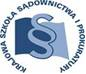 Załącznik nr 1 do SWZFORMULARZ OFERTYFORMULARZ OFERTYFORMULARZ OFERTY[dane do kryterium oceny ofert - Patrz rozdział 14 SWZ][dane do kryterium oceny ofert - Patrz rozdział 14 SWZ][dane do kryterium oceny ofert - Patrz rozdział 14 SWZ][dane do kryterium oceny ofert - Patrz rozdział 14 SWZ][dane do kryterium oceny ofert - Patrz rozdział 14 SWZ][dane do kryterium oceny ofert - Patrz rozdział 14 SWZ][dane do kryterium oceny ofert - Patrz rozdział 14 SWZ][dane do kryterium oceny ofert - Patrz rozdział 14 SWZ]Termin dostawy części I zamówienia (w dniach kalendarzowych) należy zaznaczyć „X” przy wybranym terminie dostawy□ 1□ 2□ 3□ 4□ 5□ 6□ 7Termin dostawy części I zamówienia (w dniach kalendarzowych) należy zaznaczyć „X” przy wybranym terminie dostawy□ 8□ 9□ 10□11□ 12□ 13□ 141Notebook AOkres gwarancji (w miesiącach) – ……………………pole obowiązkoweJeśli Wykonawca nie wskaże okresu gwarancji Zamawiający do oceny ofert przyjmie że Wykonawca zaoferował gwarancję na minimalny okres określony w SWZOkres gwarancji (w miesiącach) – ……………………pole obowiązkoweJeśli Wykonawca nie wskaże okresu gwarancji Zamawiający do oceny ofert przyjmie że Wykonawca zaoferował gwarancję na minimalny okres określony w SWZParametry techniczne – Zwiększenie wydajności procesora:Parametry techniczne – Zwiększenie wydajności procesora:Model Procesora -…………………… (pole obowiązkowe) Model Procesora -…………………… (pole obowiązkowe) Jednoznaczne określenie oferowanego sprzętu:Jednoznaczne określenie oferowanego sprzętu:Producent (marka) …………………… (pole obowiązkowe) Model …………………… (pole obowiązkowe)System operacyjny-…………………… (pole obowiązkowe)Producent (marka) …………………… (pole obowiązkowe) Model …………………… (pole obowiązkowe)System operacyjny-…………………… (pole obowiązkowe)2Notebook BOkres gwarancji (w miesiącach) – ……………………pole obowiązkoweJeśli Wykonawca nie wskaże okresu gwarancji Zamawiający do oceny ofert przyjmie że Wykonawca zaoferował gwarancję na minimalny okres określony w SWZOkres gwarancji (w miesiącach) – ……………………pole obowiązkoweJeśli Wykonawca nie wskaże okresu gwarancji Zamawiający do oceny ofert przyjmie że Wykonawca zaoferował gwarancję na minimalny okres określony w SWZParametry techniczne – Zwiększenie wydajności procesora:Parametry techniczne – Zwiększenie wydajności procesora:Model Procesora …………………… (pole obowiązkowe)Model Procesora …………………… (pole obowiązkowe)Jednoznaczne określenie oferowanego sprzętu:Jednoznaczne określenie oferowanego sprzętu:Producent (marka) -…………………… (pole obowiązkowe)Model …………………… (pole obowiązkowe)System operacyjny …………………… (pole obowiązkowe)Producent (marka) -…………………… (pole obowiązkowe)Model …………………… (pole obowiązkowe)System operacyjny …………………… (pole obowiązkowe)3Mysz komputerowaOkres gwarancji (w miesiącach) – ……………………pole obowiązkoweJeśli Wykonawca nie wskaże okresu gwarancji Zamawiający do oceny ofert przyjmie że Wykonawca zaoferował gwarancję na minimalny okres określony w SWZOkres gwarancji (w miesiącach) – ……………………pole obowiązkoweJeśli Wykonawca nie wskaże okresu gwarancji Zamawiający do oceny ofert przyjmie że Wykonawca zaoferował gwarancję na minimalny okres określony w SWZJednoznaczne określenie oferowanego sprzętu:Jednoznaczne określenie oferowanego sprzętu:Producent (marka) …………………… (pole obowiązkowe)Model …………………… (pole obowiązkowe)Producent (marka) …………………… (pole obowiązkowe)Model …………………… (pole obowiązkowe)Kalkulacja cenowa części I zamówienia:Kalkulacja cenowa części I zamówienia:Kalkulacja cenowa części I zamówienia:Kalkulacja cenowa części I zamówienia:Kalkulacja cenowa części I zamówienia:L.p.ProduktCena jedn. bruttoIlośćWartość brutto(cena jedn. brutto x ilość)1Notebook A 32Notebook B 43Mysz komputerowa 7Łączna wartość brutto:Łączna wartość brutto:Łączna wartość brutto:Łączna wartość brutto:[dane do kryterium oceny ofert - Patrz rozdział 14 SWZ][dane do kryterium oceny ofert - Patrz rozdział 14 SWZ][dane do kryterium oceny ofert - Patrz rozdział 14 SWZ][dane do kryterium oceny ofert - Patrz rozdział 14 SWZ][dane do kryterium oceny ofert - Patrz rozdział 14 SWZ][dane do kryterium oceny ofert - Patrz rozdział 14 SWZ][dane do kryterium oceny ofert - Patrz rozdział 14 SWZ][dane do kryterium oceny ofert - Patrz rozdział 14 SWZ]Termin dostawy części II zamówienia (w dniach kalendarzowych) należy zaznaczyć „X” przy wybranym terminie dostawy □ 1□ 2□ 3□ 4□ 5□ 6□ 7Termin dostawy części II zamówienia (w dniach kalendarzowych) należy zaznaczyć „X” przy wybranym terminie dostawy □ 8□ 9□ 10□11□ 12□ 13□ 141Komputer stacjonarny AOkres gwarancji (w miesiącach) – ……………………pole obowiązkoweJeśli Wykonawca nie wskaże okresu gwarancji Zamawiający do oceny ofert przyjmie że Wykonawca zaoferował gwarancję na minimalny okres określony w SWZOkres gwarancji (w miesiącach) – ……………………pole obowiązkoweJeśli Wykonawca nie wskaże okresu gwarancji Zamawiający do oceny ofert przyjmie że Wykonawca zaoferował gwarancję na minimalny okres określony w SWZParametry techniczne – Zwiększenie wydajności procesora:Parametry techniczne – Zwiększenie wydajności procesora:Model Procesora …………………… (pole obowiązkowe)Model Procesora …………………… (pole obowiązkowe)Jednoznaczne określenie oferowanego sprzętu:Jednoznaczne określenie oferowanego sprzętu:Producent (marka) …………………… (pole obowiązkowe)Model …………………… (pole obowiązkowe)Karta graficzna …………………… (pole obowiązkowe)System operacyjny …………………… (pole obowiązkowe)Producent (marka) …………………… (pole obowiązkowe)Model …………………… (pole obowiązkowe)Karta graficzna …………………… (pole obowiązkowe)System operacyjny …………………… (pole obowiązkowe)2Komputer stacjonarny BOkres gwarancji (w miesiącach) – ……………………pole obowiązkoweJeśli Wykonawca nie wskaże okresu gwarancji Zamawiający do oceny ofert przyjmie że Wykonawca zaoferował gwarancję na minimalny okres określony w SWZOkres gwarancji (w miesiącach) – ……………………pole obowiązkoweJeśli Wykonawca nie wskaże okresu gwarancji Zamawiający do oceny ofert przyjmie że Wykonawca zaoferował gwarancję na minimalny okres określony w SWZParametry techniczne – Zwiększenie wydajności procesora:Parametry techniczne – Zwiększenie wydajności procesora:Model Procesora …………………… (pole obowiązkowe)Model Procesora …………………… (pole obowiązkowe)Jednoznaczne określenie oferowanego sprzętu:Jednoznaczne określenie oferowanego sprzętu:Producent (marka) …………………… (pole obowiązkowe)Model …………………… (pole obowiązkowe)Karta graficzna …………………… (pole obowiązkowe):System operacyjny…………………… (pole obowiązkowe)Producent (marka) …………………… (pole obowiązkowe)Model …………………… (pole obowiązkowe)Karta graficzna …………………… (pole obowiązkowe):System operacyjny…………………… (pole obowiązkowe)3SłuchawkiOkres gwarancji (w miesiącach) – ……………………pole obowiązkoweJeśli Wykonawca nie wskaże okresu gwarancji Zamawiający do oceny ofert przyjmie że Wykonawca zaoferował gwarancję na minimalny okres określony w SWZOkres gwarancji (w miesiącach) – ……………………pole obowiązkoweJeśli Wykonawca nie wskaże okresu gwarancji Zamawiający do oceny ofert przyjmie że Wykonawca zaoferował gwarancję na minimalny okres określony w SWZJednoznaczne określenie oferowanego sprzętu:Jednoznaczne określenie oferowanego sprzętu:Producent (marka) …………………… (pole obowiązkowe)Model …………………… (pole obowiązkowe)Producent (marka) …………………… (pole obowiązkowe)Model …………………… (pole obowiązkowe)4Dysk przenośnyOkres gwarancji (w miesiącach) – ……………………pole obowiązkoweJeśli Wykonawca nie wskaże okresu gwarancji Zamawiający do oceny ofert przyjmie że Wykonawca zaoferował gwarancję na minimalny okres określony w SWZOkres gwarancji (w miesiącach) – ……………………pole obowiązkoweJeśli Wykonawca nie wskaże okresu gwarancji Zamawiający do oceny ofert przyjmie że Wykonawca zaoferował gwarancję na minimalny okres określony w SWZJednoznaczne określenie oferowanego sprzętu:Jednoznaczne określenie oferowanego sprzętu:Producent (marka) …………………… (pole obowiązkowe)Model …………………… (pole obowiązkowe)Producent (marka) …………………… (pole obowiązkowe)Model …………………… (pole obowiązkowe)5Kabel HDMIStandard: standard HDMI 1.4 lub wyższyDługość: Minimum 3 m, max.5Standard: standard HDMI 1.4 lub wyższyDługość: Minimum 3 m, max.5Kalkulacja cenowa części II zamówienia:Kalkulacja cenowa części II zamówienia:Kalkulacja cenowa części II zamówienia:Kalkulacja cenowa części II zamówienia:Kalkulacja cenowa części II zamówienia:L.p.ProduktCena jedn. bruttoIlośćWartość brutto(cena jedn. brutto x ilość)1Komputer stacjonarny A 32Komputer stacjonarny B 103Słuchawki 34Dysk przenośny 15Kabel HDMI 3Łączna wartość brutto:Łączna wartość brutto:Łączna wartość brutto:Łączna wartość brutto:□nie będzie prowadził do powstania u Zamawiającego obowiązku podatkowego zgodnie przepisami ustawy o podatku od towarów i usług, □będzie prowadził do powstania u Zamawiającego obowiązku podatkowego zgodnie z przepisami ustawy  o podatku od towarów i usług. Powyższy obowiązek podatkowy będzie dotyczył (proszę wypełnić tabelę poniżej)*:Część I – Notebooki i myszki komputeroweCzęść II – Komputery stacjonarne i akcesoria komputerowe.................................................................. (nazwa /rodzaj towaru).................................................................. (nazwa /rodzaj towaru)…………………………….…………………( wartość bez kwoty podatku)…………………………….…………………( wartość bez kwoty podatku)………………………………………..…….. (stawka podatku)………………………………………..…….. (stawka podatku)□ tak□ nieLP.Nazwa dokumentuAdres:bezpłatnej i ogólnodostępnej bazy danych/innego właściwego rejestru Dane umożliwiające dostęp do tych dokumentów[nr KRS albo NIP albo REGON itp.]KRShttps://ems.ms.gov.plCEIDGhttps://prod.ceidg.gov.pl[inny]□mikroprzedsiębiorstwem□małym przedsiębiorstwem□średnim przedsiębiorstwem□jednoosobową działalnością gospodarczą□osobą fizyczną nieprowadzącą działalności gospodarczej,□inny rodzaj□bez udziału Podwykonawców□z udziałem Podwykonawców (należy wskazać zakres prac powierzony Podwykonawcom oraz nazwy Firm jeżeli są znane): ………………………………………………………………….